1. Определите, какие из следующих высказываний истины:а) Число а положительное, если а>1б) число в отрицательное, если в<1в) число с отрицательное, если с<-1г) число к положительное, если к>-1---------------------------------------2. Какое слово должно заменить вопросительный знак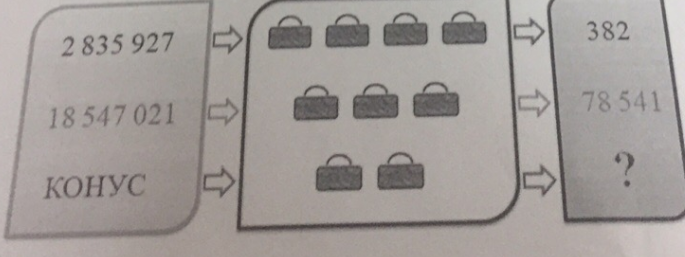 Примени загаданное слово к числам 25,35,100. В ответе укажи только число.3. Алексей может выполнить расчеты на компьютере за 5 часов, а Саша за 4 часа. Мальчики решили выполнять эти расчеты вместе. Какую часть работы они выполнят за 1 час 40 минут? 4.  Найди третье число, если известно, что первое число относится ко второму как 1:3, второе к третьему - как 6:5, а разность третьего и первого числа равна 4,2.5. Составьте уравнение по схеме и решите его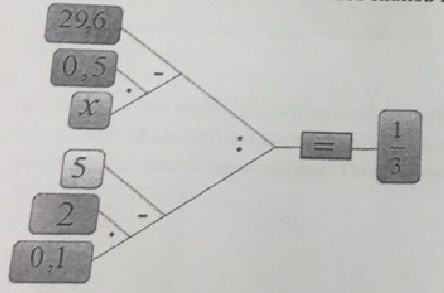 